Тема “Environment”.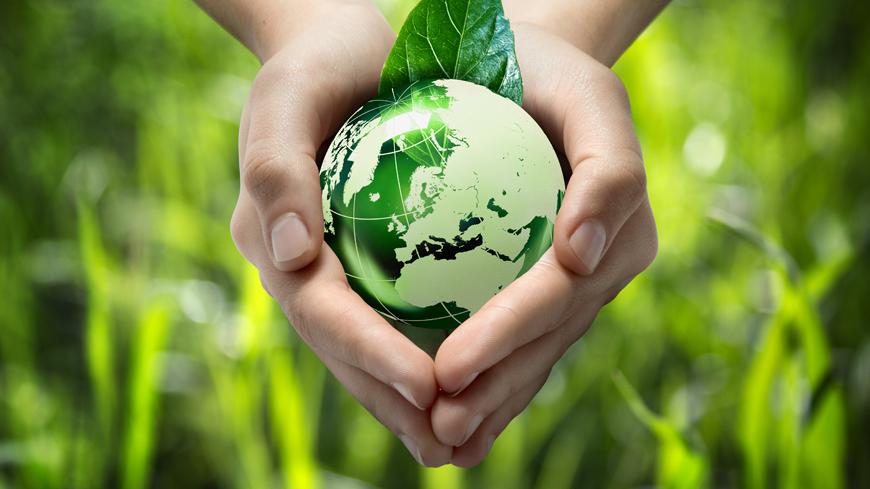 Задание 40.Тренировочный тест 1. Вариант 1. ВАРИАНТ 1 Imagine that you are doing a project on ways you can protect the environment as a student.  You have found some data on the subject – the result of the opinion polls (see the table below).Comment on the data in the table and give your personal opinion on the subject of the project. Write 200-250 words.Use the following plan:make an opening statement on the subject of the project work;select and report 2-3 facts;make 1-2 comparisons where relevant;outline a problem of saving the environment and suggest a way of solving it;conclude by giving your opinion on the best ways students can help save the environment. Ways to protect the environmentNumber of participants (%)Volunteer with environmental Organizations38% Reduce/Recycle Paper27%Save water15%Save electricity 11%Start an Environmental Club9%